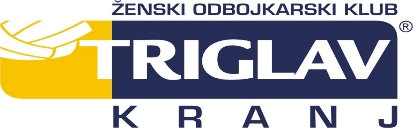 PRAVILNIK O VADNINI ZA SEZONO 2021/20221. členS tem pravilnikom je UO ŽOK Triglav Kranj sprejel višino vadnine in članarine za sezono 2021/2022, ter pogoje plačila v sezoni 2021/2022.2. členVsi člani ŽOK Triglav Kranj oz. njihovi pooblaščenci plačajo pri prvem obroku vadnine tudi članarino v višini 25€ za sezono 2021/2022.3. členVišina vadnine za sezono 2021/2022 je odvisna od števila tedenskih vadb in znaša:40€ mesečno za dekleta, ki trenirajo 2 x tedensko50€ mesečno za dekleta, ki trenirajo 3 x tedensko 60€ mesečno za dekleta, ki trenirajo 4 x tedensko4. členVadnina se plačuje do 15. v mesecu za tekoči mesec. Vadnina za sezono 2021/2022 se lahko poravna tudi z donacijsko ali sponzorsko pogodbo, katere znesek je višji od letne vadnine (10 kratnik mesečnega zneska).5. členVadnina za drugega člana istega gospodinjstva se zniža za 20%, vadnina za tretjega člana istega gospodinjstva se zniža za 30%.Igralke, ki imajo študentski status  v šolskem letu 2021/2022 so vadnine oproščene.Dekleta, ki se na novo vpišejo imajo v sezoni 2021/2022 v mesecu septembru brezplačno vadbo.V primeru hujših poškodb in daljših bolezni se bomo individualno dogovorili o znižanju oz. oprostitvi plačila vadnine.V Kranju, 23. 6. 2021Upravni odborŽOK Triglav Kranj